Biomes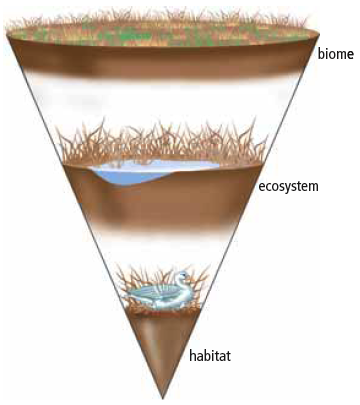 Definitions:	Biosphere: area near Earth's surface __________________________________                                                                               	  can exist 	Abiotic: anything that is __________________________	Biotic: anything that is _________________________Biomes	Biome: large region that has ____________________________________________Certain characteristics help to identify biomes.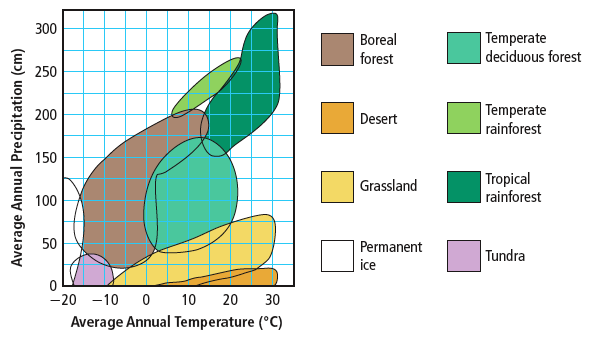 ____________ and ____________ are two of the 	most important abiotic factors.Other factors include __________, __________,              and ___________________.Latitude is an abiotic factor that influences biomes.Latitude is the _____________________________________________________.Latitude influences both temperature and precipitation.The tropical zone has very __________ temperatures and __________ precipitation.The tropical zone receives more ______________________ than do temperate zones. 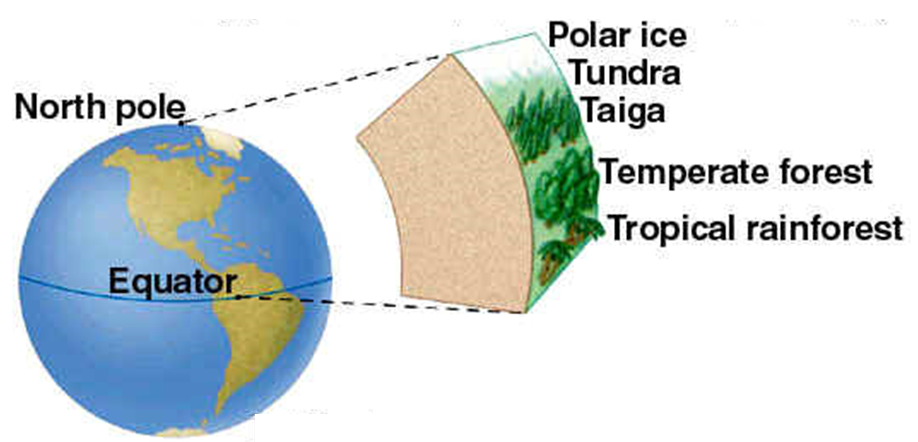 ______________________ also influences biomes.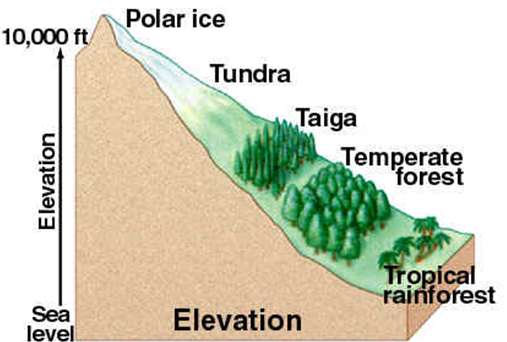 The atmosphere is thinner at higher elevations, and therefore ________________________ _________________________________ Ocean currents carry ___________________and _______________                                         ___ to coastal areas.Where warm currents meet land, temperate biomes are found.ClimatographsClimate refers to the average pattern of weather conditions of a large region over a period of 30 years or more.A _________________________________ shows the average ______________________ and _____________________________ for a location over a period of 30 years or more.Biomes are often defined using information in climatographs.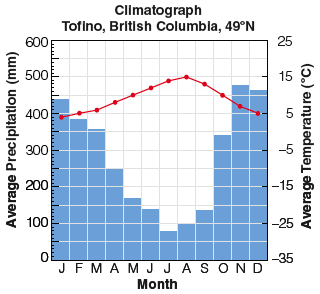 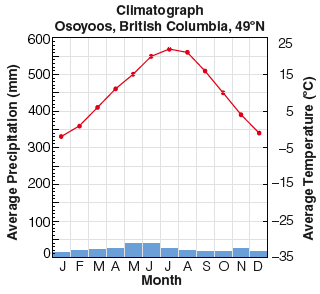 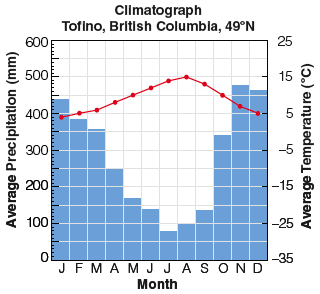 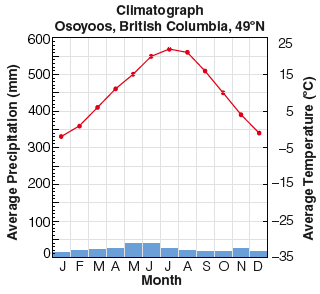 .Adaptations and Biomes	Biomes are often identified with characteristic biotic factors, such as a cactus in the desert      	or a caribou on the tundra.Many of these characteristic factors have special ______________________ for that biome.An adaptation is _____________________________________________________________ ________________________________________________________________________________________________adaptation  – a __________________________ that helps an organism surviveA wolf has _____________________________.___________________________ adaptation – a _____________________________  inside the body of an organism that allows it to surviveA wolf maintains constant body temperature.____________________________adaptation – a __________________ that helps an organism to surviveWolves hunt in packs to capture large prey. 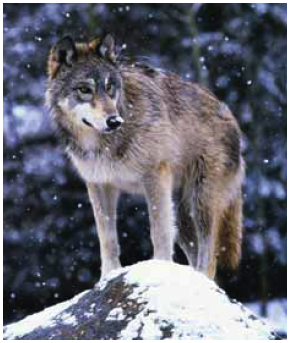 